$35,000.00MOON-KEMNITZ1013 1ST AVE WEST, MOBRIDGEMOBRIDGE MAIN PARK LOT 4 & N ½ OF LOT 5 BLOCK 23RECORD #5713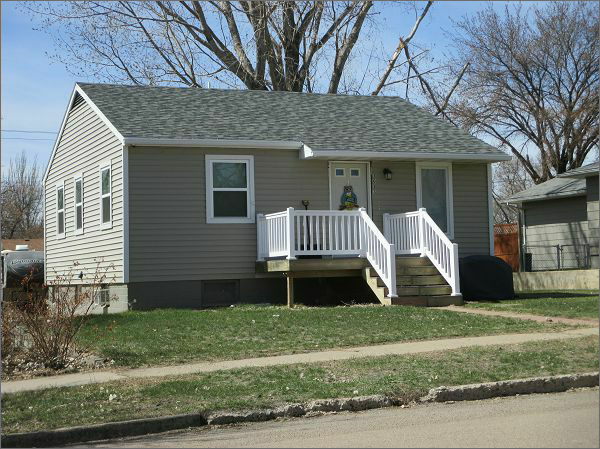 LOT SIZE 56.25’ X 142’                                                     GROUND FLOOR 756 SQ FTSINGLE FAMILY                                                                  2 BEDROOMS 1 ¾ BATHONE STORY                                                                         BASEMENT 756 SQ FTAVERAGE QUALITY AND CONDITION                   BASEMENT 700 SQ FT LIVINGBUILT IN 1940                                                             DETACHED 480 SQ FT GARAGENATURAL GAS CENTRAL AIR                                     SOLID WALL PORCH 70 SQ FT2014 VINYL RESIDING, NEW WINDOWS,GOOD ROOF   OPEN SLAB PORCH 336 FTSOLD ON 11/18/16 FOR $35,000 BOOK 16 PAGE 842ASSESSED IN 2017 AT $60,930ASSESSED IN 2012 AT $28,355                                                     RECORD #5713